Supplementary Figure S4: Trends in the incidence of celiac disease over time among children (A) and adults (B), by countryA) 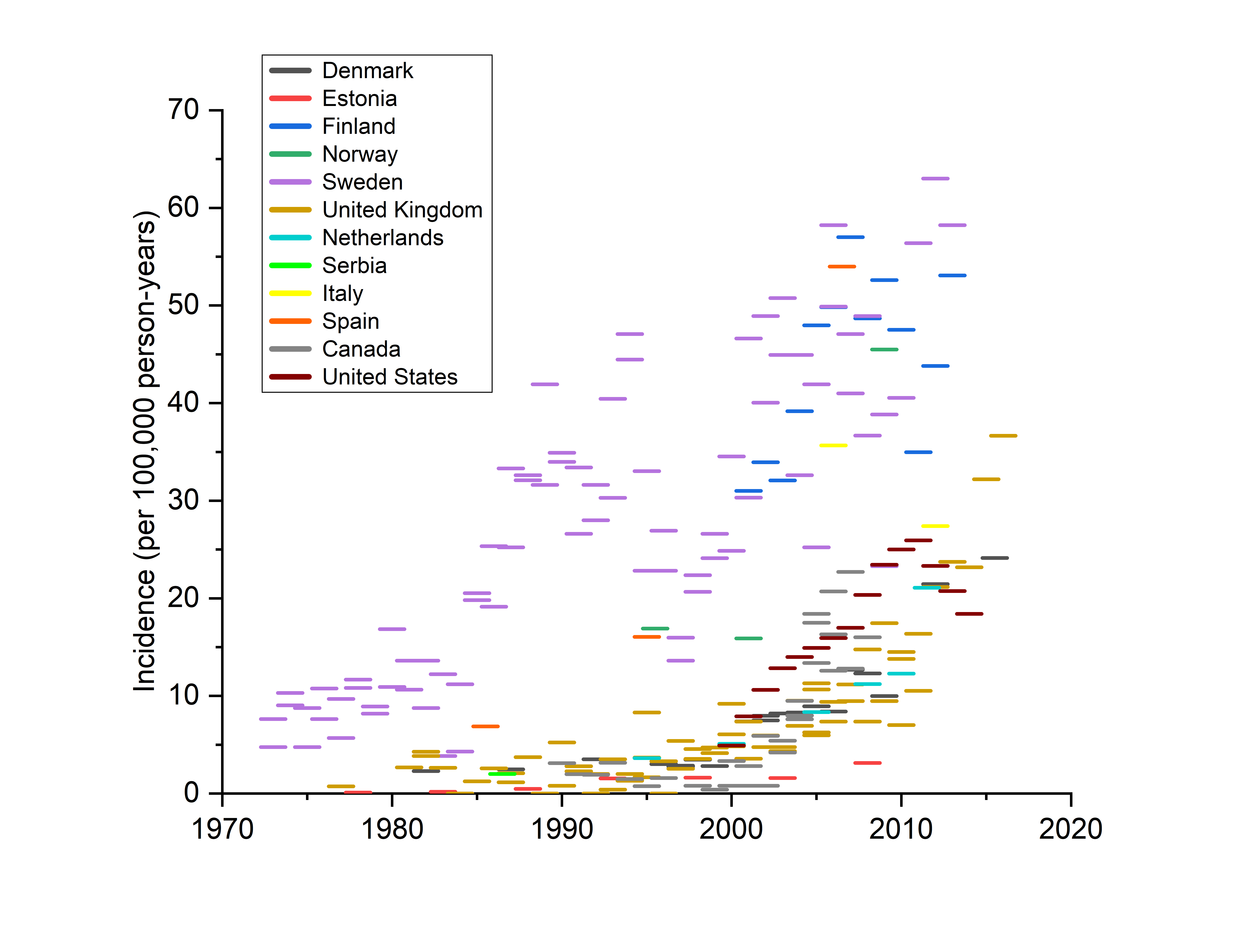 B)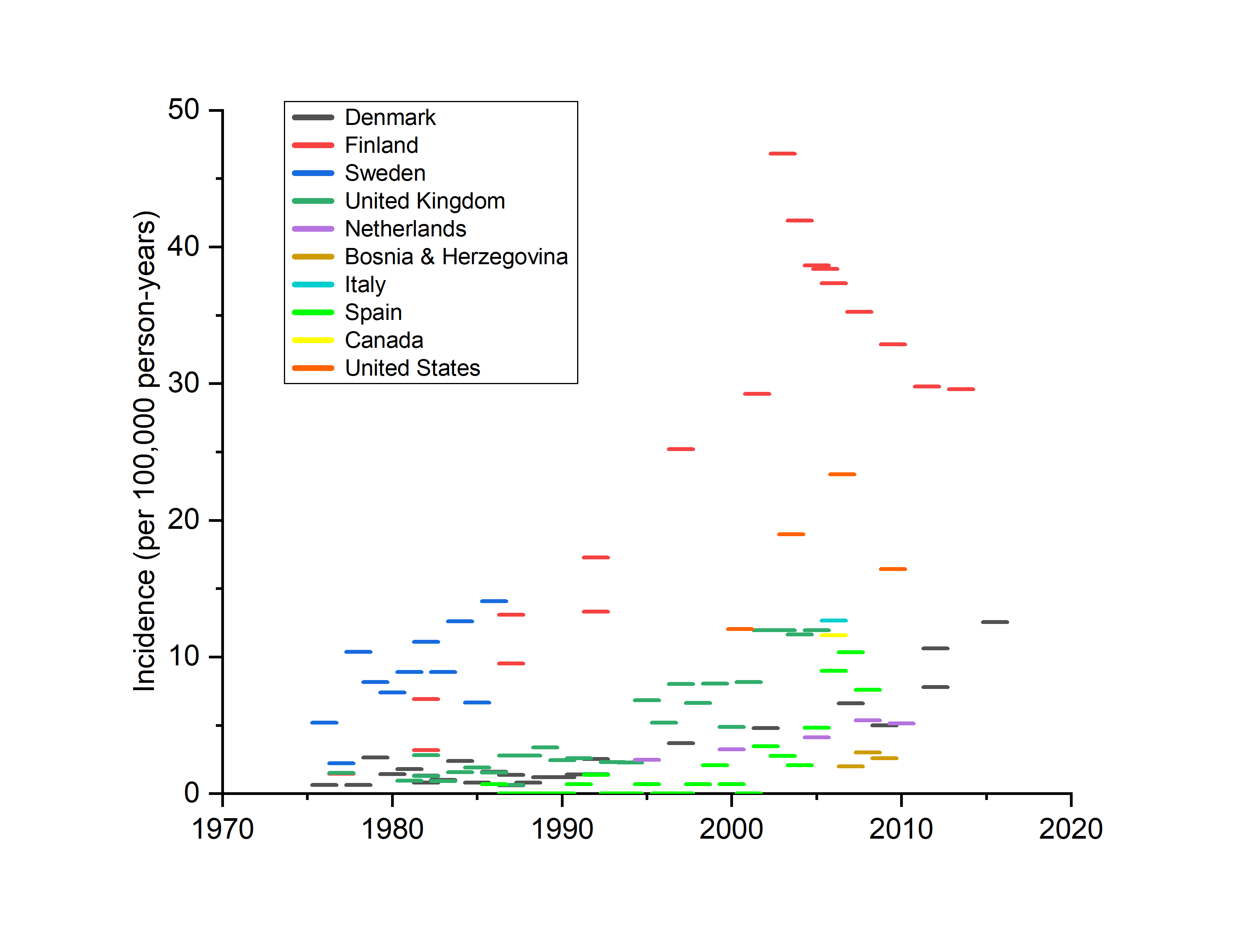 